Изучение реакции диспропорционирования ди(хлорацетата) и диметакрилата три-пара-толилсурьмы методом ЯМР-спектроскопииВахитов В.Р.Студент, 4 курс бакалавриата Национальный исследовательский Нижегородский государственный университет имени Н.И. Лобачевского, химический факультет, Нижний Новгород, РоссияE-mail: cj2001@mail.ru Дикарбоксилаты триарилсурьмы Ar3Sb(O2CR)2 проявляют антилейшманиозную активность, сополимеризуются с органическими мономерами, позволяя получать металлонаполненные органические стекла и полимеры [1]. Особый интерес вызывают несимметричные дикарбоксилаты Sb(V), имеющие повышенную растворимость, что открывает широкие возможности их применения в полимеризации и фотолитографии.Ди(хлорацетат) три-пара-толилсурьмы (I) и диметакрилат три-пара-толилсурьмы (II) синтезированы по реакции окислительного присоединения из p-Tol3Sb, соответствующих карбоновых кислот и пероксида водорода в диэтиловом эфире с выходами до 90%. Cоединение II является новым, соединение I ранее получалось с применением t-BuOOH в качестве окислителя [2]. Синтез p-Tol3Sb(O2CCH2Cl)(O2CCMe=CH2) (III) проводился по реакции диспропорционирования I и II в ЯМР-ампуле по реакции:p-Tol3SbX2 + p-Tol3SbY2 ⇄ p-Tol3SbXY, где X = O2CCH2Cl, Y = O2CCMe=CH2Данный эксперимент привел к получению смеси I, III и II в соотношении 1:2:1, что хорошо показывает метод ЯМР-спектроскопии (рис. 1). 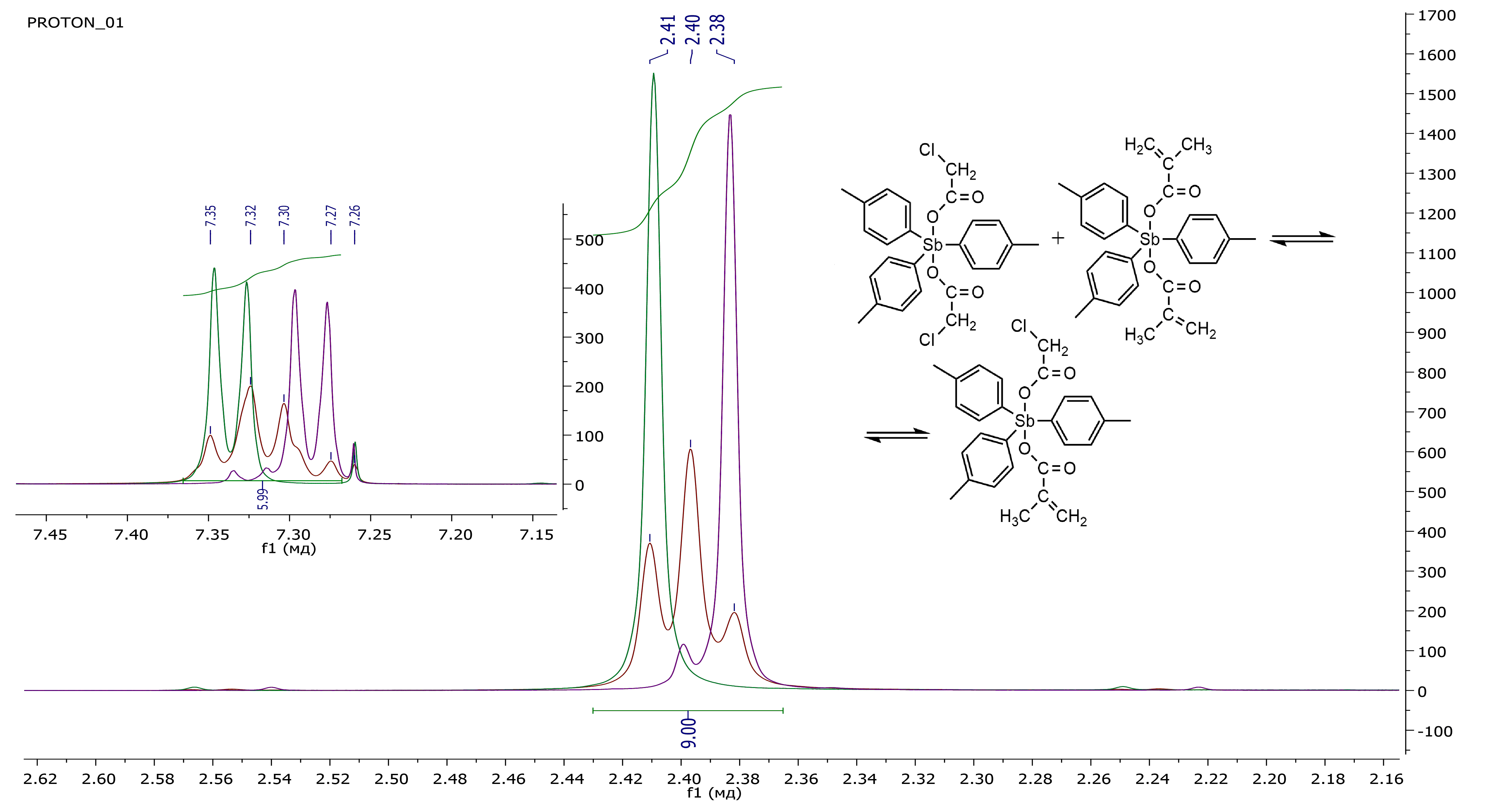 Рис.1. ЯМР-спектр продукта диспропорционирования III (красный) с наложением для сравнения спектров исходных реагентов (I – зеленый, II – фиолетовый).Работа выполнена при поддержке Минобрнауки РФ, БЧ госзадания, проект FSWR-2023-0025.Литература1. Гущин А.В., Малеева А.И., Вахитов В.Р. и др. Синтез производных Ph3Sb(O2CR)2 с непредельными карбоновыми кислотами и использование дикротоната трифенилсурьмы для получения Sb-содержащих полимеров // ЖОХ. 2023. Т. 93(2). С. 1-13.2. Шарутин В.В., Шарутина О.К., Ефремов А.Н. Синтез и строение дикарбоксилатов трифенил- и трис(пара-толил)сурьмы // Коорд. химия. 2021. Т. 47(5). С. 293-299.